Lakeside Primary Academy VLE overview for week beginning 8/2/2021Monday 8/2/2021Lakeside Primary Academy VLE overview for week beginning 8/2/2021Monday 8/2/2021Lakeside Primary Academy VLE overview for week beginning 8/2/2021Monday 8/2/2021Lakeside Primary Academy VLE overview for week beginning 8/2/2021Monday 8/2/2021Maths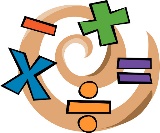 9am Zoom to introduce English10am Zoom to introduce 11am Zoom to introduce Reading/Spelling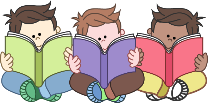 Independent Today we are sorting 3D shapes.Input: On ZoomHave a go at the activity in your work pack. Do this bit on your own You will need lined paper and a pencil.Mrs Williams’ reading group – Watch the video here Mrs Phillips’ reading group – Watch the video here English with meToday we will be writing the Chinese zodiac story. https://www.topmarks.co.uk/ChineseNewYear/ZodiacStory.aspx You will need the pictures from the story, handwriting paper, glue and a pencil.RE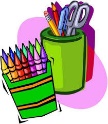 We will be designing a stained glass window for a synagogue.You will need the worksheet from your pack, a pencil and some colours.Read a book from school, home or Oxford Owl.Join in with the videos from the link below.Reading aw https://schools.ruthmiskin.com/training/view/rb6iy6Mi/vBWbAe2Y Spellinghttps://schools.ruthmiskin.com/training/view/iYBbIDQf/HwZaITcH Notes for the week Additional activities can be found on https://mathswithparents.com/(find the log on details in your pack)To rehearse your times tables go to https://ttrockstars.com/ (You were given the password before Christmas but it is the same as Numbots)Practise addition and subtraction at https://play.numbots.com/#/account/school-login/12220 (find the log on details in your pack)Try to read every day. Additional books can be seen found on https://www.oxfordowl.co.uk/please-log-in (free to register)Notes for the week Additional activities can be found on https://mathswithparents.com/(find the log on details in your pack)To rehearse your times tables go to https://ttrockstars.com/ (You were given the password before Christmas but it is the same as Numbots)Practise addition and subtraction at https://play.numbots.com/#/account/school-login/12220 (find the log on details in your pack)Try to read every day. Additional books can be seen found on https://www.oxfordowl.co.uk/please-log-in (free to register)Notes for the week Additional activities can be found on https://mathswithparents.com/(find the log on details in your pack)To rehearse your times tables go to https://ttrockstars.com/ (You were given the password before Christmas but it is the same as Numbots)Practise addition and subtraction at https://play.numbots.com/#/account/school-login/12220 (find the log on details in your pack)Try to read every day. Additional books can be seen found on https://www.oxfordowl.co.uk/please-log-in (free to register)Notes for the week Additional activities can be found on https://mathswithparents.com/(find the log on details in your pack)To rehearse your times tables go to https://ttrockstars.com/ (You were given the password before Christmas but it is the same as Numbots)Practise addition and subtraction at https://play.numbots.com/#/account/school-login/12220 (find the log on details in your pack)Try to read every day. Additional books can be seen found on https://www.oxfordowl.co.uk/please-log-in (free to register)Lakeside Primary Academy VLE overview for week beginning 1/2/2021Tuesday 9/2/2021Lakeside Primary Academy VLE overview for week beginning 1/2/2021Tuesday 9/2/2021Lakeside Primary Academy VLE overview for week beginning 1/2/2021Tuesday 9/2/2021Lakeside Primary Academy VLE overview for week beginning 1/2/2021Tuesday 9/2/2021Maths9am Zoom to introduce English10am Zoom to introduce 11am Zoom to introduce Reading/SpellingIndependent Today we are making patterns with 3D shapes.Input: ZoomHave a go at the activity in your work pack. Today we will be finding out about how Chinese New Year is celebrated and writing about it.You will need the sheet from your pack, a pencil and some colours.ScienceToday we are sorting flowering and non flowering plants.You will need the plant sorting sheets, scissors and glue.Read a book from school, home or Oxford Owl.Join in with the videos from the link below.Readingarehttps://schools.ruthmiskin.com/training/view/bfhoeJwh/zYjmOG3U Spellinghttps://schools.ruthmiskin.com/training/view/Po339hGo/M4Ncm8tX Notes for the week Additional activities can be found on https://mathswithparents.com/(find the log on details in your pack)To rehearse your times tables go to https://ttrockstars.com/ (You were given the password before Christmas but it is the same as Numbots)Practise addition and subtraction at https://play.numbots.com/#/account/school-login/12220 (find the log on details in your pack)Try to read every day. Additional books can be seen found on https://www.oxfordowl.co.uk/please-log-in (free to register)Notes for the week Additional activities can be found on https://mathswithparents.com/(find the log on details in your pack)To rehearse your times tables go to https://ttrockstars.com/ (You were given the password before Christmas but it is the same as Numbots)Practise addition and subtraction at https://play.numbots.com/#/account/school-login/12220 (find the log on details in your pack)Try to read every day. Additional books can be seen found on https://www.oxfordowl.co.uk/please-log-in (free to register)Notes for the week Additional activities can be found on https://mathswithparents.com/(find the log on details in your pack)To rehearse your times tables go to https://ttrockstars.com/ (You were given the password before Christmas but it is the same as Numbots)Practise addition and subtraction at https://play.numbots.com/#/account/school-login/12220 (find the log on details in your pack)Try to read every day. Additional books can be seen found on https://www.oxfordowl.co.uk/please-log-in (free to register)Notes for the week Additional activities can be found on https://mathswithparents.com/(find the log on details in your pack)To rehearse your times tables go to https://ttrockstars.com/ (You were given the password before Christmas but it is the same as Numbots)Practise addition and subtraction at https://play.numbots.com/#/account/school-login/12220 (find the log on details in your pack)Try to read every day. Additional books can be seen found on https://www.oxfordowl.co.uk/please-log-in (free to register)Lakeside Primary Academy VLE overview for week beginning 1/2/2021Wednesday 10/2/2021Lakeside Primary Academy VLE overview for week beginning 1/2/2021Wednesday 10/2/2021Lakeside Primary Academy VLE overview for week beginning 1/2/2021Wednesday 10/2/2021Lakeside Primary Academy VLE overview for week beginning 1/2/2021Wednesday 10/2/2021Maths9am Zoom to introduce English10am Zoom to introduce 11am Zoom to introduce Reading/SpellingIndependent Today we are playing a shape game on Maths with ParentsInput: ZoomHave a go at the activity on Maths with Parents.Today we will be looking at the features of instructions then following them to make a paper lantern.You will need your lantern instructions, scissors, some colours and glue.Topic/ArtToday we are making a sketch of yourself or someone in your house.You will need the art paper, a pencil. The person being sketched will also need to have something to hold that gives us a clue about them – if they like football, they could be holding a football.If you are drawing yourself, you will need a mirror!Read a book from school, home or Oxford Owl.Join in with the videos from the link below.Readingur https://schools.ruthmiskin.com/training/view/NWvZBBLE/M1Qb1vm4 Spellinghttps://schools.ruthmiskin.com/training/view/k89nkhZC/zthxPLyd Notes for the week Additional activities can be found on https://mathswithparents.com/(find the log on details in your pack)To rehearse your times tables go to https://ttrockstars.com/ (You were given the password before Christmas but it is the same as Numbots)Practise addition and subtraction at https://play.numbots.com/#/account/school-login/12220 (find the log on details in your pack)Try to read every day. Additional books can be seen found on https://www.oxfordowl.co.uk/please-log-in (free to register)Notes for the week Additional activities can be found on https://mathswithparents.com/(find the log on details in your pack)To rehearse your times tables go to https://ttrockstars.com/ (You were given the password before Christmas but it is the same as Numbots)Practise addition and subtraction at https://play.numbots.com/#/account/school-login/12220 (find the log on details in your pack)Try to read every day. Additional books can be seen found on https://www.oxfordowl.co.uk/please-log-in (free to register)Notes for the week Additional activities can be found on https://mathswithparents.com/(find the log on details in your pack)To rehearse your times tables go to https://ttrockstars.com/ (You were given the password before Christmas but it is the same as Numbots)Practise addition and subtraction at https://play.numbots.com/#/account/school-login/12220 (find the log on details in your pack)Try to read every day. Additional books can be seen found on https://www.oxfordowl.co.uk/please-log-in (free to register)Notes for the week Additional activities can be found on https://mathswithparents.com/(find the log on details in your pack)To rehearse your times tables go to https://ttrockstars.com/ (You were given the password before Christmas but it is the same as Numbots)Practise addition and subtraction at https://play.numbots.com/#/account/school-login/12220 (find the log on details in your pack)Try to read every day. Additional books can be seen found on https://www.oxfordowl.co.uk/please-log-in (free to register)Lakeside Primary Academy VLE overview for week beginning 1/2/2021Thursday 11/2/2021Lakeside Primary Academy VLE overview for week beginning 1/2/2021Thursday 11/2/2021Lakeside Primary Academy VLE overview for week beginning 1/2/2021Thursday 11/2/2021Lakeside Primary Academy VLE overview for week beginning 1/2/2021Thursday 11/2/2021Maths9am Zoom to introduce English10am Zoom to introduce 11am Zoom to introduce Reading/SpellingIndependent Today we are revising multiplication.Input: Zoom  Have a go at the activity in your work pack then go on Times Table Rockstars.Today we will be writing a set of instructions.You will need a pencil and handwriting paper.Topic/Art/ComputingToday we will be making a digital portrait.You will need your login to Purple Mash.Read a book from school, home or Oxford Owl.Join in with the videos from the link below.Reading erhttps://schools.ruthmiskin.com/training/view/J9GDKl06/Jxjiwa9jSpelling https://schools.ruthmiskin.com/training/view/NpZ43Cqt/lly44ttP Notes for the week Additional activities can be found on https://mathswithparents.com/(find the log on details in your pack)To rehearse your times tables go to https://ttrockstars.com/ (You were given the password before Christmas but it is the same as Numbots)Practise addition and subtraction at https://play.numbots.com/#/account/school-login/12220 (find the log on details in your pack)Try to read every day. Additional books can be seen found on https://www.oxfordowl.co.uk/please-log-in (free to register)Notes for the week Additional activities can be found on https://mathswithparents.com/(find the log on details in your pack)To rehearse your times tables go to https://ttrockstars.com/ (You were given the password before Christmas but it is the same as Numbots)Practise addition and subtraction at https://play.numbots.com/#/account/school-login/12220 (find the log on details in your pack)Try to read every day. Additional books can be seen found on https://www.oxfordowl.co.uk/please-log-in (free to register)Notes for the week Additional activities can be found on https://mathswithparents.com/(find the log on details in your pack)To rehearse your times tables go to https://ttrockstars.com/ (You were given the password before Christmas but it is the same as Numbots)Practise addition and subtraction at https://play.numbots.com/#/account/school-login/12220 (find the log on details in your pack)Try to read every day. Additional books can be seen found on https://www.oxfordowl.co.uk/please-log-in (free to register)Notes for the week Additional activities can be found on https://mathswithparents.com/(find the log on details in your pack)To rehearse your times tables go to https://ttrockstars.com/ (You were given the password before Christmas but it is the same as Numbots)Practise addition and subtraction at https://play.numbots.com/#/account/school-login/12220 (find the log on details in your pack)Try to read every day. Additional books can be seen found on https://www.oxfordowl.co.uk/please-log-in (free to register)Lakeside Primary Academy VLE overview for week beginning 1/2/2021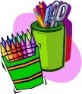 Friday 12/2/2021The beginning of Chinese New YearLakeside Primary Academy VLE overview for week beginning 1/2/2021Friday 12/2/2021The beginning of Chinese New YearLakeside Primary Academy VLE overview for week beginning 1/2/2021Friday 12/2/2021The beginning of Chinese New YearLakeside Primary Academy VLE overview for week beginning 1/2/2021Friday 12/2/2021The beginning of Chinese New YearMaths9am Zoom to introduce English10am Zoom to introduce 11am Zoom to introduce Reading/SpellingIndependent Today we are doing some arithmetic.Input: ZoomHave a go at the activity in your pack.Today we will be reading and answering questions.You will need a pencil, handwriting paper and the picture from Tuesday.11am Zoom will be a story and colouring in.You will need a colouring sheet and colours.PEChinese New Year dance with Coach Shelleyhttps://drive.google.com/file/d/1me5YwUUUaiD7z6a-fvgtwk4TUfVEw8PF/view?usp=sharing You could make a fan to dance with herehttps://drive.google.com/file/d/1cRQ9bSSpoD31WastMoX7grwKjLsFN25J/view?usp=sharing Read a book from school, home or Oxford Owl.Join in with the videos from the link below.Readingowhttps://schools.ruthmiskin.com/training/view/cyrKTIUK/7yZWG55k Spellinghttps://schools.ruthmiskin.com/training/view/1dzs2Y9q/1viHHxAm Notes for the week Additional activities can be found on https://mathswithparents.com/(find the log on details in your pack)To rehearse your times tables go to https://ttrockstars.com/ (You were given the password before Christmas but it is the same as Numbots)Practise addition and subtraction at https://play.numbots.com/#/account/school-login/12220 (find the log on details in your pack)Try to read every day. Additional books can be seen found on https://www.oxfordowl.co.uk/please-log-in (free to register)Notes for the week Additional activities can be found on https://mathswithparents.com/(find the log on details in your pack)To rehearse your times tables go to https://ttrockstars.com/ (You were given the password before Christmas but it is the same as Numbots)Practise addition and subtraction at https://play.numbots.com/#/account/school-login/12220 (find the log on details in your pack)Try to read every day. Additional books can be seen found on https://www.oxfordowl.co.uk/please-log-in (free to register)Notes for the week Additional activities can be found on https://mathswithparents.com/(find the log on details in your pack)To rehearse your times tables go to https://ttrockstars.com/ (You were given the password before Christmas but it is the same as Numbots)Practise addition and subtraction at https://play.numbots.com/#/account/school-login/12220 (find the log on details in your pack)Try to read every day. Additional books can be seen found on https://www.oxfordowl.co.uk/please-log-in (free to register)Notes for the week Additional activities can be found on https://mathswithparents.com/(find the log on details in your pack)To rehearse your times tables go to https://ttrockstars.com/ (You were given the password before Christmas but it is the same as Numbots)Practise addition and subtraction at https://play.numbots.com/#/account/school-login/12220 (find the log on details in your pack)Try to read every day. Additional books can be seen found on https://www.oxfordowl.co.uk/please-log-in (free to register)